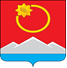 АДМИНИСТРАЦИЯ ТЕНЬКИНСКОГО МУНИЦИПАЛЬНОГО ОКРУГАМАГАДАНСКОЙ ОБЛАСТИП О С Т А Н О В Л Е Н И Е       03.03.2023 № 67-па                п. Усть-ОмчугОб установлении средней расчетной рыночной цены 1 квадратного метра общей площади жилого помещения на территории Тенькинского муниципального округа Магаданской области на 2023 годВ целях реализации Закона Магаданской области от 29 июля 2005 года               № 610-ОЗ «О порядке ведения органами местного самоуправления учета граждан в качестве нуждающихся в жилых помещениях, предоставленных по договорам социального найма» исходя из сложившейся средней рыночной стоимости одного квадратного метра жилой площади, соответствующего средним условиям муниципального образования и обеспеченности коммунальными услугами, в муниципальном образовании «Тенькинский муниципальный округ» Магаданской области, администрация Тенькинского муниципального округа Магаданской области п о с т а н о в л я е т:1. Установить на 2023 год среднюю расчетную рыночную цену                                 1 квадратного метра общей площади жилого помещения в Тенькинском муниципальном округе Магаданской области в размере 5050 рублей 00 копеек.2. Контроль исполнения настоящего постановления возложить на заместителя главы администрации Тенькинского муниципального округа по жилищно-коммунальному хозяйству.3. Настоящее постановление подлежит официальному опубликованию (обнародованию) и распространяет свое действие на правоотношения, возникшие с 01 января 2023 года.И. о. главы Тенькинского муниципального округа			  Е. Ю. Реброва